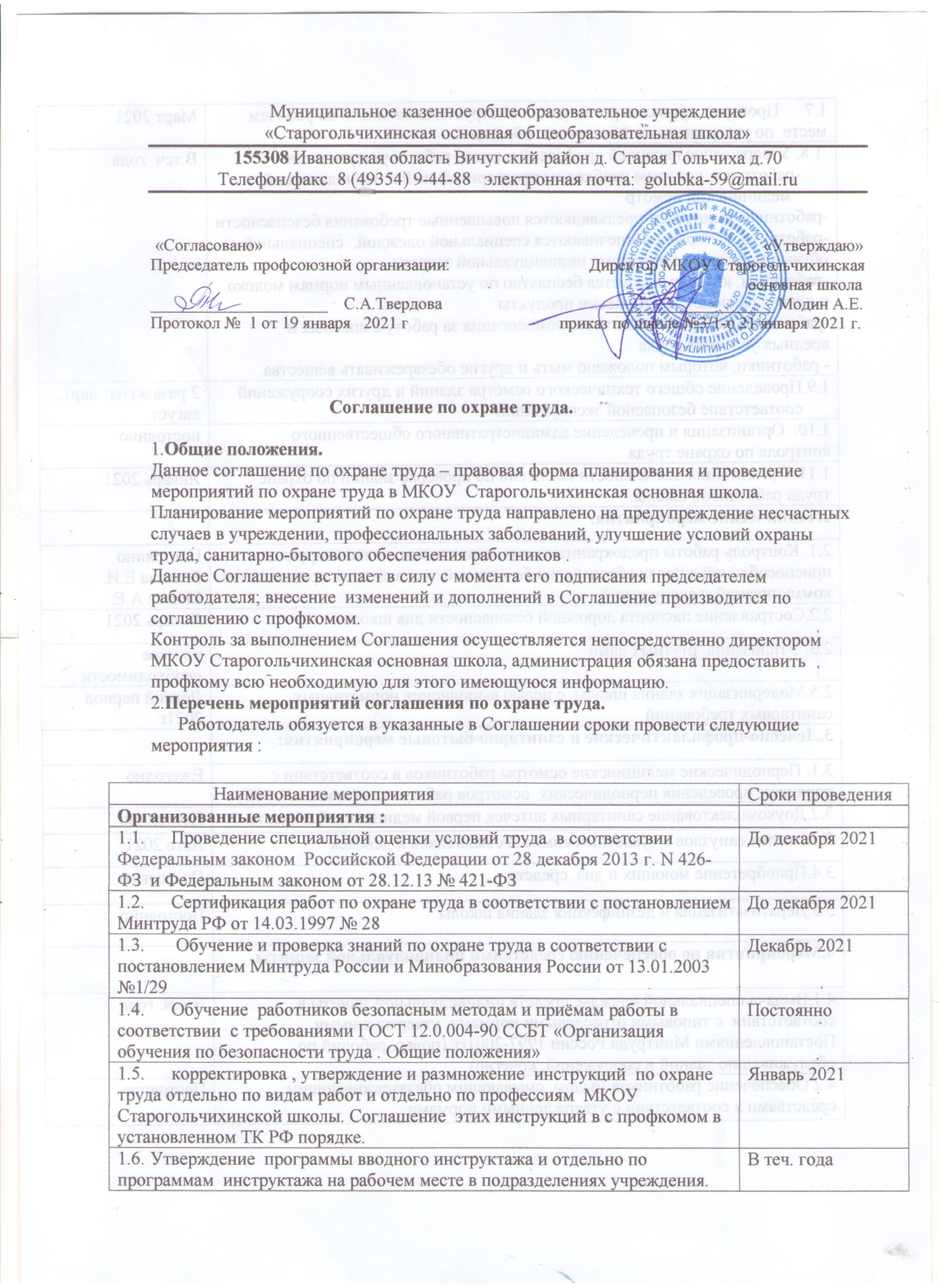 Проверка журналов регистрации инструктажа вводного на рабочем месте  по утвержденным Минтрудом образцам.Март 2021 1.8. Утверждение перечней профессий и видов работ в утверждении:      -работники, которым необходим предварительный и периодический           медицинский осмотр -работники, к которым предъявляются повышенные требования безопасности  -работники, которые обеспечиваются специальной одеждой,  специальной обувью и другими средствами индивидуальной защиты -работники, которым выдается бесплатно по установленным нормам молоко и другие равноценные пищевые продукты-работники, которым  полагается компенсация за работу в опасных и вредных условиях труда- работники, которым положено мыть и другие обезвреживать вещества.В теч. годаПроведение общего технического осмотра зданий и других сооружений  соответствие безопасной эксплуатации2 раза в год: март, август1.10.  Организация и проведение административного общественного контроля по охране трудапостоянно1.11. Организация деятельности комиссии по проверке знаний по охране труда работников школы.Январь 20212.Технические мероприятия. 2.1. Контроль работы предохранительных, защитных и сигнализирующих приспособлений в целях обеспечения безопасной эксплуатации производстве коммуникаций и сооруженийПостоянно  Беляева Е.И.Модин А.Е.2.2.Состравление паспорта дорожной безопасности для школы Январь 20212.3. Утилизация  ртутных ламп1 раз в квартал завхоз школы2.5.Модернизация здания школы  с целью выполнения нормативных санитарных требований Летний период 2021г3.Лечебно-профилактические и санитарно-бытовые мероприятия:3.1. Периодические медицинские осмотры работников в соответствии с порядком проведения периодических  осмотров работников (приказ № 302)Ежегодно 3.2.Доукомплектование санитарных аптечек первой медицинской помощи.Постоянно 3.3.Ремонт санузлов в туалетных комнатах мальчиков и девочекЛето 20213.4.Приобретение моющих и диз. средствПостоянно 3.5.Дератизатизация и дезинфекция здания школы Постоянно 4.Мероприятия по обеспечению средствами индивидуальной защиты4.1.Выдача специальной одежды, средств индивидуальной защиты в соответствии  с типовыми отраслевыми нормами, утвержденными Постановлениями Минтруда России 1997-2001гг.(повар, рабочий по обслуживанию зданий и сооружений, кочегар)В теч. года4.2 Обеспечение работников мылом, смывающим обеззараживающим средствами в соответствии с утвержденными нормамиПостоянно 